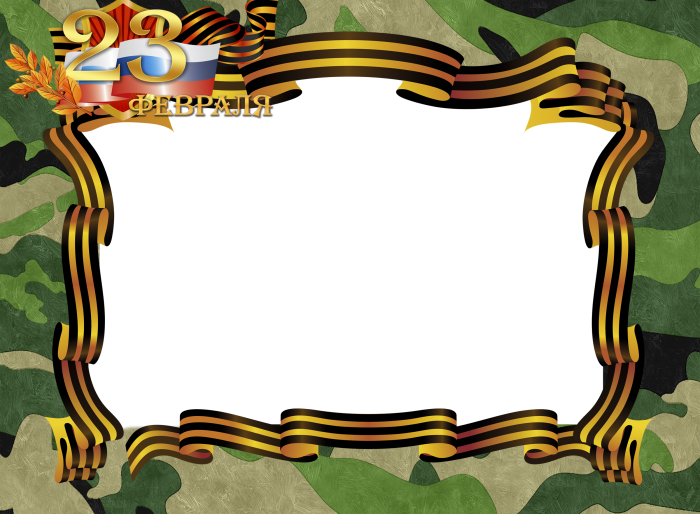 Дорогие ребята!!!Приглашаем Вас принять участиев муниципальном конкурсепоздравительных открыток«Буду Родину любить, буду Родине служить!».В конкурсе могут принять участие учащиеся 1-11 классов.Условия конкурса:- конкурсные работы (поздравительные открытки) должны соответствовать теме конкурса (ко Дню защитника Отечества);- участники предоставляют работы с названиями и ФИО руководителя;- допускается только индивидуальное участие обучающихся в конкурсе.Работы, отправленные на конкурс, не возвращаются.Работы необходимо сдать до 12 февраля старшей вожатой.